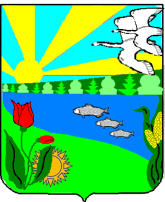 Администрация  Песковатского сельского поселениеГородищенского муниципального района Волгоградской областих.Песковатка Городищенского муниципального района Волгоградской области  тел. (268) 4-11-17П О С Т А Н О В Л Е Н И Еот   30.05.2022 г.                                                                            №  54О внесении изменений в постановление администрации Песковатского сельского поселения от 03.08.2020г. № 61"Об утверждении реестра мест (площадок) накопления твердых коммунальных отходов на территории Песковатского сельского поселения"(в редакции постановления от 01.03.2021 № 11 )В соответствии с Федеральным законом от 06.10.2003 N 131-ФЗ "Об общих принципах организации местного самоуправления в Российской Федерации", статьей 13.4 Федерального закона от 24.06.1998 N 89-ФЗ "Об отходах производства и потребления", Постановлением Правительства РФ от 31.08.2018 N 1039 "Об утверждении Правил обустройства мест (площадок) накопления твердых коммунальныхотходов и ведения их реестра", Уставом Песковатского сельского поселения, Решением Песковатского Совета депутатов от 25.12.2014г. № 28"Об утверждении Правил благоустройства территории Песковатского сельского поселения", ПОСТАНОВЛЯЕТ:	1. Внести в постановление администрации Песковатского сельского поселения от 03.08.2020г. № 61 «Об утверждении реестра мест (площадок) накопления твердых коммунальных отходов на территории Песковатского сельского поселения, (в редакции постановления от 01.03.2021 № 11 ) следующие изменения:1.1. Приложение № 1 к Постановлению изложить в новой редакции:2. Обнародовать настоящее постановление на информационных стендах и разместить на официальном сайте Песковатского сельского поселения в информационно-коммуникационной сети Интернет.3. Контроль за исполнением настоящего постановления оставляю за собой.Приложение № 1к  Постановлению № 11 от 01.03.2021г.(в редакции постановления от 01.03.2021 № 11 )Реестр
мест (площадок) накопления ТКО на территории Песковатского сельского поселенияГлава Песковатскогосельского поселения                                                     А.А.Торшин№Собственник (владелец) контейнерной площадки (полное наименование)Место расположение контейнерной площадкиКоличество контейнеров (шт)Сведения об используемом покрытииОбъём контейнеров (м3)ТехническиеХарактеристикиМест (площадок) накопления ТКОИсточники образования ТКО, которые складируются на площадке33х.  Песковатка ИПГорбатенко В.А.Х.ПесковаткаБаза отдыха "Клевое место"Квартал У11 Вертячинского участкового лесничества1Бетонное 1,1подъездные пути - грунтовая дорога, основание грунт, Расстояние до жилых  зданий, строений - 100м.ИПГорбатенко В.А.